ДЕПАРТАМЕНТ ОБРАЗОВАНИЯ АДМИНИСТРАЦИИ ПУРОВСКОГО РАЙОНА МУНИЦИПАЛЬНОЕ БЮДЖЕТНОЕ ДОШКОЛЬНОЕ ОБРАЗОВАТЕЛЬНОЕ УЧРЕЖДЕНИЕ «ДЕТСКИЙ САД «БЕЛОЧКА» г.ТАРКО – САЛЕ ПУРОВСКОГО РАЙОНАИнтегрированная НОД по социальному миру «Все будьте правилам верны!»для детей средней группы.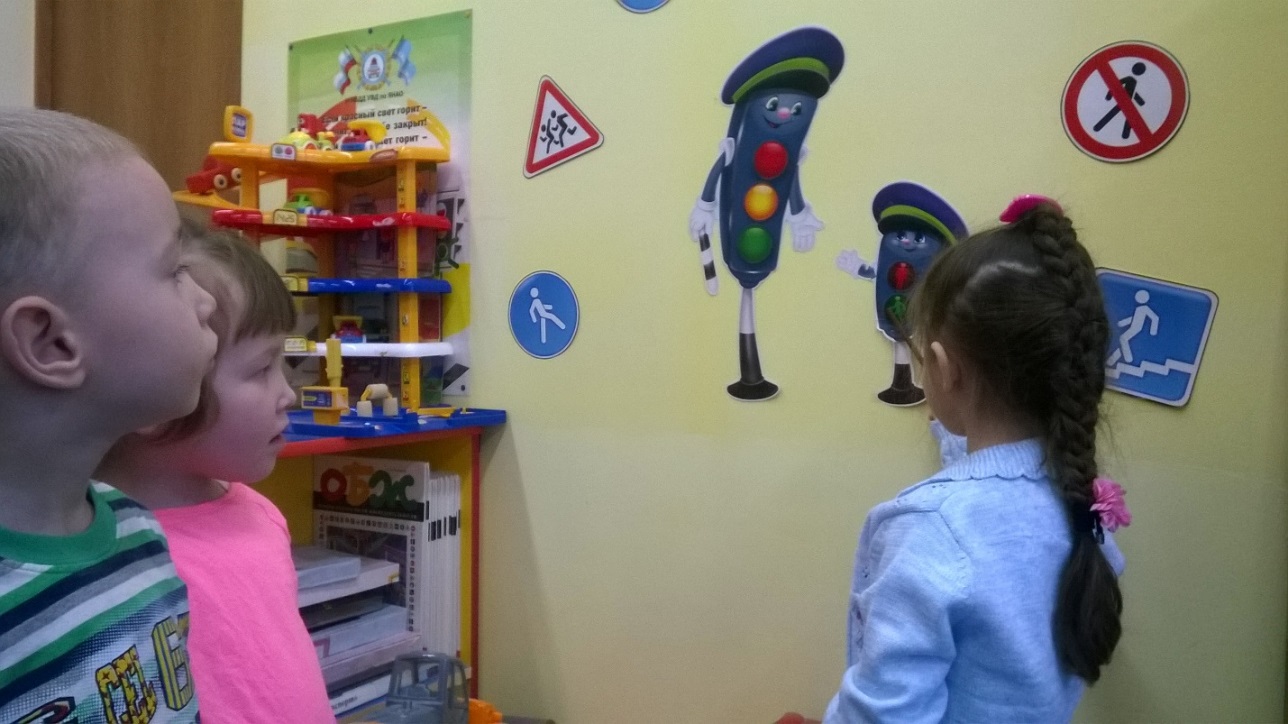 Воспитатель: Демирова И. А. Тарко-Сале 2018 г.Форма организации: групповая.Интеграции областей: «Познавательное развитие», «Социально-коммуникативное развитие», «Речевое развитие», «Физическое развитие», «Художественно-эстетическое развитие».Предварительная работа: Беседы: «Назначение светофора», «Дорожные знаки», «Правила поведения на дороге», «Правила поведения в общественном транспорте» и т.д.Рассматривание иллюстраций «Опасные ситуации»; «Азбука ПДД», карточек с изображением дорожных знаков, транспорта.Чтение стихов, загадок, художественных произведений по правилам дорожного движения, таких как: С.Маршак «Светофор», С. Михалков «Дядя Степа –милиционер», А. Иванов «Как неразлучные друзья дорогу переходили».Дидактические игры «Собери картинку из частей», «Кто больше найдет и назовет дорожных знаков».Виды деятельности: игровая, коммуникативная, познавательная, двигательная, продуктивная.Цели: Профилактика детского дорожно-транспортного травматизма посредством повышения уровня знаний по правилам дорожного движения.Задачи: Совершенствовать представление о безопасном поведении на улицах и дорогах города;Закрепить знания детей о правилах дорожного движения и назначении некоторых дорожных знаков: «Пешеходный переход», «Подземный переход», «Надземный переход», «Осторожно дети», «Автобусная остановкаРасширить представление о проезжей части дороги;Закреплять знания детей о значении сигналов светофора;Закреплять правила поведения пешеходов;Развивать внимание, мышление, воображение;Продолжать учить вырезать по контуру и аккуратно наклеивать. Воспитывать у детей чувство ответственности за личную безопасность, уважительное отношение к Правилам дорожного движения и желание следовать им.Учебно-методический комплект.Демонстрационный материал: мягкая игрушка-Зайка, мяч, наборы карточек с различными ситуациями на дороге, дорожные знаки, макет светофора, картинки-отгадки к игре «Закончи предложение». Раздаточный материал: кружочки по цветам светофора, ножницы, клей-карандаш, салфетки матерчатые, иллюстрированные улицами листы, для вырезания –дорожные знаки, дети, светоотражающие значки.Литературный: стихотворение С. Михалкова «На двух колёсах я качу»Музыкальный: веселая детская музыкаПланируемый результат: ребенок сопереживает игровому персонажу, знает некоторые правила дорожного движения, назначение светофора, активно проявляет себя во всех видах деятельности, внимательно слушает словесные указания педагога и выполняет задания.Ход занятия:I. Вводная часть.1. Организационный момент.Проводится разминка (стихи С. Михалкова).На двух колёсах я качу, (Идут по кругу друг за другом.)Двумя педалями верчу, (Идут, высоко поднимая колени.)За руль держусь, гляжу вперёд, (Держат руками воображаемый руль.)Я знаю: скоро поворот. (Поворачиваются и идут в другую сторону.)По окончании садятся на стулья.2. Сюрпризный момент: приход в гости Зайки (мягкая игрушка).Воспитатель: Ребята, кто-то к нам стучит, ой да это же Зайка!Зайка: Ребята я нес вам мячик, но (с грустью) он попал под машину и лопнул. Воспитатель: Не грусти. У нас в группе много мячей, поиграем нашими. Вы согласны, ребята?Дети: Да.Воспитатель: Зайка, а почему мяч попал под машину. Ты играл с ним?Зайка: Да.Воспитатель: Ребята, почему у зайки лопнул мяч? Что он нарушил?Дети: Нельзя играть на дороге! Игры надо проводить на детской площадке.Воспитатель: Зайка, а какие правила дорожного движения ты знаешь? Зайка: А разве есть какие-то правила на дороге?Дети: Конечно, Зайка. Мы сейчас все тебе расскажем.II Основная часть.1 Дидактическая игра «Я грамотный пешеход»Дети сидят перед мольбертом. Ребенку предлагается вначале рассмотреть опасные ситуации, которые могут случиться на дороге; если ребенок отвечает правильно, то ему предлагается самостоятельно найти нужный знак в соответствии с ситуацией на карточке.Воспитатель: - Ребята, мы с вами дорожные знаки вспомнили, и рассказали Зайке, а про самого главного помощника на дороге и забыли…Послушайте загадку, о чем она?Три разноцветных кругаМигают друг за другом.Светятся, моргают –Людям помогают.Дети: Светофор. (Показ макета светофора)Воспитатель: А зачем он нужен, ребята?Дети: Чтобы регулировать движение.Воспитатель: Как работает светофор, Зайка? (Он затрудняется ответить).Дети: У него 3 сигнала, красный говорит шоферу стой, желтый приготовиться, а зеленый можно ехать.Воспитатель: Молодцы, ребята. А для пешеходов есть светофор? Дети: Да. У него 2 цвета: красный человечик-стоять, зеленый человечик-можно идти!Воспитатель: Зайчик, тебе понятно.Зайка: Молодцы! Я теперь буду соблюдать все правила, благодаря вам.Воспитатель: Давайте поиграем в игру «Светофорчики» вместе с Зайкой.2.Физминутка «Светофорчики»Педагог предлагает ребятам превратиться в огоньки светофора и поиграть. Каждый ребенок получает круг одного из трех цветов. Под веселую музыку дети двигаются по кругу. Как только мелодия затихает, собираются по трое в «светофорчики». Игра повторяется несколько раз. Воспитатель: Ребята, а вы помните, что Зайка с нами хотел поиграть в мяч? Давайте поиграем и обрадуем Зайку.3.Малоподвижная игра с мячом «Закончи предложение».На мольберте висят картинки-отгадки к следующей игре.Воспитатель задает вопрос, кидая мяч ребенку. Ребенок ловит и заканчивают предложение. Воспитатель обращает внимание на картинки, которые прикреплены к мольберту, если они затрудняются ответить. -Автобус подъехал ... (к остановке) - Пешеход идёт ... (по тротуару) - Пешеходы переходят дорогу по…(пешеходному переходу) - Регулировщик стоит ... (на перекрестке) - Автомобилем управляет…(шофер) - Проезжая часть дороги нужна…(для машины) - Чтобы не подвергаться опасности дети играют…(на детской площадке) - Пассажиры и водитель должны быть всегда в транспорте…(пристегнуты) - Инспектор ГИБДД держит в руке…(жезл)Зайка: Спасибо Вам ребята! Теперь –то я знаю, что всем нужно знать правила дорожного движения и соблюдать их, чтобы не случилось беды.Воспитатель: А давайте нашему другу на прощание подарим книгу про правила дорожного движения.Дети: А какую?Воспитатель: Мы ее сейчас сделаем своими руками.4.Аппликация «Соблюдай Правила дорожного движения»Дети за столами в парах вырезают картинки, на которых изображены дорожные знаки, дети. Наклеивают на иллюстрированные улицами листочки. Воспитатель проверяет правильность выполнения задания и все листы сшивает между собой. III. Заключительная часть.1.Рефлексия. Дети вместе с воспитателем рассматривают сделанную своими руками книгу и дарят Зайчику. Зайчик благодарит детей за книгу и уходит.Воспитатель: Вы сегодня все молодцы, и я хочу вам подарить вот такие красивые (светоотражающие) значки. Они в вечернее время, ребята, светятся, водитель увидит вдалеке что-то светящееся, остановит и пропустит Вас. Вы будете светится, как фонарь! Давайте пойдем в раздевалку и я вам покажу, куда их наклеить, и выйдем на прогулку.(Дети благодарят воспитателя и радостные идут клеить значки).1.Выход на прогулку.